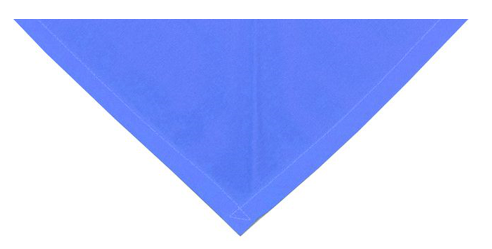 Blaue Foulard-PrüfungStufe SCRABBLETheorieNovember 2019Kartenkunde4 Himmelsrichtungen								(4 Punkte)
Wie heisst das Sprichwort mit den vier Himmelsrichtungen?_______________________________________________________________
Wie heissen die vier Himmelsrichtungen?_______________________________________________________________Kartensymbole									(7 Punkte)Zeichne die genannten Symbole in das Feld:

Haus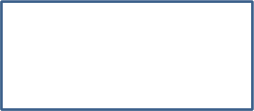 

Kirche


Aussichtsturm

RuineWelche Bedeutung habe die folgenden Kartensymbole?
_______________________________        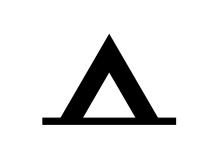 _______________________________              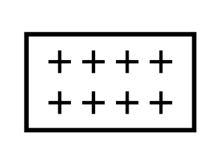 _______________________________            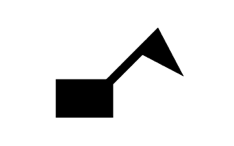 NaturkundePflanzen										(7 Punkte)Benenne den Baum der folgenden Blätter: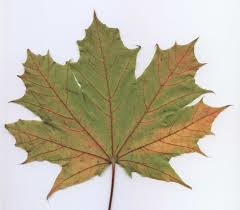 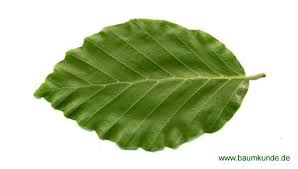 _________________________________	___________________________________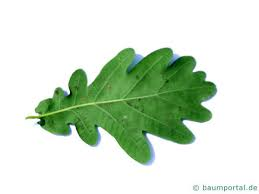 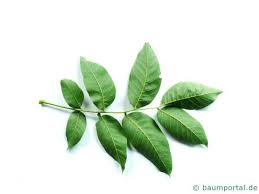 _________________________________	___________________________________	TiereZu welchem Tier gehören folgende Abdrücke?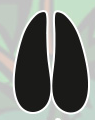 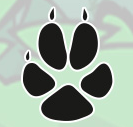 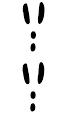 _________                                     _________                           _________                                   			Erste HilfeVerhalten beim Unfall								(3 Punkte)Erkläre wie das Ampelschema funktioniert:Rot:		________________________		________________________		________________________		________________________Gleb:		________________________		________________________		________________________		________________________Grün:		________________________		________________________		________________________		________________________Notfallnummern								(2.5 Punkte)Schreibe die folgenden Notfallnummern auf:Ambulanz:			_____________			Rega:				_____________			Feuerwehr:			_____________	Polizei:			_____________	Allgemeiner Notruf:	_____________	Foulard Region WS (Bonus)								Zu welchen Abteilungen gehören die folgenden Foulards?	(2.5 Punkte)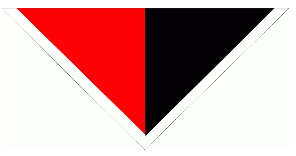 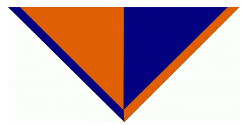 __________________________________	__________________________________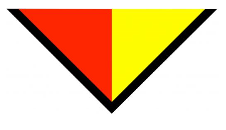 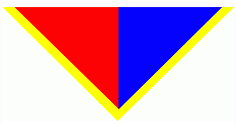 __________________________________	__________________________________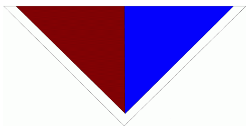 __________________________________Umkreise das schönste Foulard.						(1 Punkt)	